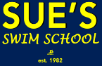 Swimmer’s name: D.O.B:Swimming Location: Swimming day:Class time: Any awards/badges they have received:Contact number: Email address: Parent/guardian’s name:Signature (by typing your name, you acknowledge the information on the form to be correct):Andy & MattPlease complete this electronically and email it to either sutton@suesswimschool.co.uk GDPR compliance agreement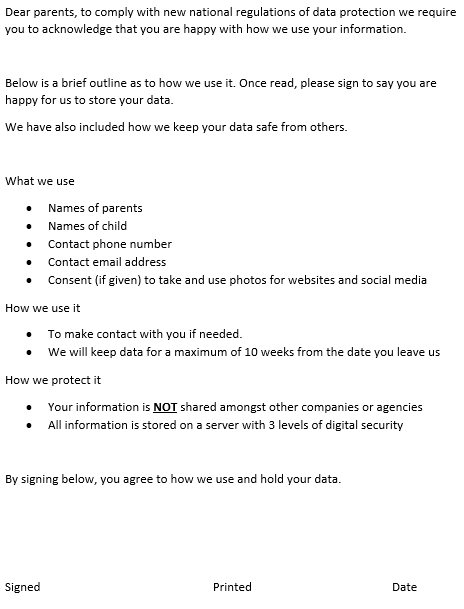 Signature (by typing your name, you acknowledge the information on the form to be correct):Date: